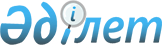 Ұлытау аудандық мәслихатының 2015 жылғы 25 желтоқсандағы ХХХ сессиясының № 285 "2016-2018 жылдарға арналған аудан бюджеті туралы" шешіміне өзгерістер мен толықтырулар енгізу туралыҚарағанды облысы Ұлытау аудандық мәслихатының 2016 жылғы 11 мамырдағы II сессиясының № 17 шешімі. Қарағанды облысының Әділет департаментінде 2016 жылғы 25 мамырда № 3820 болып тіркелді      Қазақстан Республикасының 2008 жылғы 4 желтоқсандағы Бюджет Кодексіне, Қазақстан Республикасының 2001 жылғы 23 қаңтардағы "Қазақстан Республикасындағы жергілікті мемлекеттік басқару және өзін-өзі басқару туралы" Заңына сәйкес, аудандық мәслихат ШЕШІМ ЕТТІ:

      1. Ұлытау аудандық мәслихатының 2015 жылғы 25 желтоқсандағы ХХХ сессиясының № 285 "2016-2018 жылдарға арналған аудан бюджет туралы" шешіміне (нормативтік құқықтық кесімдерді мемлекеттік тіркеу тізілімінде № 3620 болып тіркелген, 2016 жылғы 04 ақпанында "Әділет" құқықтық-ақпараттық жүйесінде және 2016 жылғы 23 қантардағы № 3-4 (6027) "Ұлытау өңірі" газетінде жарияланған) келесі өзгерістер мен толықтырулар енгізілсін:

       1 тармақ келесі редакцияда мазмұндалсын: 

       "1. 2016-2018 жылдарға арналған аудандық бюджет тиісінше 1, 2, 3 қосымшаларға сәйкес, оның ішінде 2016 жылға келесі көлемдерде бекітілсін:

      1) кірістер – 5764390 мың теңге, оның ішінде:

      салықтық түсімдер – 5059694 мың теңге;

      салықтық емес түсімдер - 2885 мың теңге;

      негізгі капиталды сатудан түсетін түсімдер - 155 мың теңге;

      трансферттердің түсімдері – 701656 мың теңге;

      2) шығындар – 5848035 мың теңге;

      3) таза бюджеттік кредиттеу – 39706 мың теңге:

      бюджеттік кредиттер – 47722 мың теңге;

      бюджеттік кредиттерді өтеу – 8016 мың теңге;

      4) қаржы активтерімен операциялар бойынша сальдо – 0 мың теңге;

      қаржы активтерін сатып алу – 0 мың теңге;

      мемлекеттің қаржы активтерін сатудан түсетін түсімдер – 0 мың теңге;

      5) бюджет тапшылығы (профициті) – алу 123351 мың теңге;

      6) бюджет тапшылығын қаржыландыру (профицитін пайдалану) – 123351 мың теңге: 

      қарыздар түсімі – 47722 мың теңге;

      қарыздарды өтеу – 8016 мың теңге;

      бюджет қаражаттарының пайдаланылатын қалдықтары – 83645 мың теңге".

      келесі мазмұндағы 9-1 тармақпен толықтырылсын: 

      "9-1. 2016 жылға арналған аудан бюджетінің құрамында жергілікті өзін-өзі басқару органдарына берілетін трансферттер 8 қосымшаға сәйкес белгіленсін.";

      көрсетілген шешімге 1, 4, 5, 6 қосымшалары осы шешімге 1, 2, 3, 4 қосымшаларға сәйкес жаңа редакцияда мазмұндалсын;

      осы шешімнің 5 қосымшасына сәйкес 8 қосымшамен толықтырылсын.

      2. Осы шешім 2016 жылдың 1 қаңтарынан бастап қолданысқа енгізіледі. 

 2016 жылға арналған аудан бюджеті 2016 жылға арналған аудан бюджетінің құрамында нысаналы трансферттер мен бюджеттік кредиттер 2016 жылға арналған аудан бюджетінің бюджеттік инвестициялық жобаларды іске асыруға бағытталған бағдарламаларының тізбесі 2016 жылға арналған аудан бюджетінің кент, ауылдық округ әкімінің аппараттары арқылы      Қосымшаның жалғасы

 2016 жылы жергілікті өзін-өзі басқару органдарына берілетін трансферттер
					© 2012. Қазақстан Республикасы Әділет министрлігінің «Қазақстан Республикасының Заңнама және құқықтық ақпарат институты» ШЖҚ РМК
				
      Сессия төрағасы 

М. Ақшалов

      Аудандық мәслихат хатшысының
 өкілеттігін уақытша жүзеге асырушы,
№12 Терісаққан сайлау округінің депутаты 

Н. Ақтаев
Ұлытау аудандық мәслихатының
 II сессиясының
 2016 жылғы 11 мамырдағы
 №17 шешіміне 1 қосымшаҰлытау аудандық мәслихатының
XXX сессиясының 2015 жылғы
25 желтоқсандағы № 285 шешіміне
1 қосымшаСанаты

Санаты

Санаты

Санаты

Сома (мың теңге)

Сыныбы

Сыныбы

Сыныбы

Сома (мың теңге)

Ішкі сыныбы 

Ішкі сыныбы 

Сома (мың теңге)

Атауы

Сома (мың теңге)

1

2

3

4

5

І. КІРІСТЕР

5764390 

1 

Салықтық түсімдер

5059694 

01

Табыс салығы

4350 

2 

Жеке табыс салығы

4350 

04

Меншiкке салынатын салықтар

5022600 

1 

Мүлiкке салынатын салықтар

5005380 

3 

Жер салығы

3820 

4 

Көлiк құралдарына салынатын салық

11700 

5 

Бірыңғай жер салығы

1700 

05

Тауарларға, жұмыстарға және қызметтерге салынатын ішкі салықтар

31584 

2 

Акциздер

54 

3 

Табиғи және басқа да ресурстарды пайдаланғаны үшін түсетін түсімдер

27500 

4 

Кәсiпкерлiк және кәсiби қызметтi жүргiзгенi үшiн алынатын алымдар

4030 

08

Заңдық маңызы бар әрекеттерді жасағаны және (немесе) оған уәкілеттігі бар мемлекеттік органдар немесе лауазымды адамдар құжаттар бергені үшін алынатын міндетті төлемдер 

1160 

1 

Мемлекеттік баж

1160 

2

Салықтық емес түсімдер

2885 

01

Мемлекеттік меншіктен түсетін кірістер

1500 

5 

Мемлекет меншігіндегі мүлікті жалға беруден түсетін кірістер

1500 

02

Мемлекеттік бюджеттен қаржыландырылатын мемлекеттік мекемелердің тауарларды (жұмыстарды, қызметтерді) өткізуінен түсетін түсімдер

5 

1 

Мемлекеттік бюджеттен қаржыландырылатын мемлекеттік мекемелердің тауарларды (жұмыстарды, қызметтерді) өткізуінен түсетін түсімдер

5 

04

Мемлекеттік бюджеттен қаржыландырылатын, сондай-ақ Қазақстан Республикасы Ұлттық Банкінің бюджетінен (шығыстар сметасынан) ұсталатын және қаржыландырылатын мемлекеттік мекемелер салатын айыппұлдар, өсімпұлдар, санкциялар, өндіріп алулар

350 

1 

Мұнай секторы ұйымдарынан түсетiн түсiмдердi қоспағанда, мемлекеттiк бюджеттен қаржыландырылатын, сондай-ақ Қазақстан Республикасы Ұлттық Банкiнiң бюджетiнен (шығыстар сметасынан) ұсталатын және қаржыландырылатын мемлекеттiк мекемелер салатын айыппұлдар, өсiмпұлдар, санкциялар, өндiрiп алулар

350 

06

Басқа да салықтық емес түсiмдер

1030 

1 

Басқа да салықтық емес түсiмдер

1030 

3 

Негізгі капиталды сатудан түсетін түсімдер

155 

03

Жерді және материалдық емес активтерді сату

155 

2 

Материалдық емес активтерді сату

155 

4 

Трансферттердің түсімдері

701656 

02

Мемлекеттік басқарудың жоғары тұрған органдарынан түсетін трансферттер

701656 

2 

Облыстық бюджеттен түсетін трансферттер

701656 

Функционалдық топ

Функционалдық топ

Функционалдық топ

Функционалдық топ

Функционалдық топ

Сома (мың теңге)

 

Кіші функция

Кіші функция

Кіші функция

Кіші функция

Сома (мың теңге)

 

Бюджеттік бағдарламалардың әкімшісі 

Бюджеттік бағдарламалардың әкімшісі 

Бюджеттік бағдарламалардың әкімшісі 

Сома (мың теңге)

 

Бағдарлама 

Бағдарлама 

Сома (мың теңге)

 

Атауы

Сома (мың теңге)

 

1

2

3

4

5

6

II. ШЫҒЫНДАР

5848035

01

Жалпы сипаттағы мемлекеттік қызметтер 

1423024

1

Мемлекеттік басқарудың жалпы функцияларын орындайтын өкілді, атқарушы және басқа органдар

352136

112

Аудан (облыстық маңызы бар қала) мәслихатының аппараты

17788

001

Аудан (облыстық маңызы бар қала) мәслихатының қызметін қамтамасыз ету жөніндегі қызметтер

17788

122

Аудан (облыстық маңызы бар қала) әкімінің аппараты

88751

001

Аудан (облыстық маңызы бар қала) әкімінің қызметін қамтамасыз ету жөніндегі қызметтер

86181

003

Мемлекеттік органның күрделі шығыстары

2570

123

Қаладағы аудан, аудандық маңызы бар қаланың, кент, ауыл, ауылдық округ әкімінің аппараты

245597

001

Қаладағы аудан, аудандық маңызы бар қала, кент, ауыл, ауылдық округ әкімінің қызметін қамтамасыз ету жөніндегі қызметтер

242524

022

Мемлекеттік органның күрделі шығыстары

3073

2

Қаржылық қызмет

999797

459

Ауданның (облыстық маңызы бар қаланың) экономика және қаржы бөлімі

999797

003

Салық салу мақсатында мүлікті бағалауды жүргізу

295

010

Жекешелендіру, коммуналдық меншікті басқару, жекешелендіруден кейінгі қызмет және осыған байланысты дауларды реттеу

1000

028

Коммуналдық меншікке мүлікті сатып алу

998502

9

Жалпы сипаттағы өзге де мемлекеттік қызметтер 

71091

459

Ауданның (облыстық маңызы бар қаланың) экономика және қаржы бөлімі

37607

001

Ауданның (облыстық маңызы бар қаланың) экономикалық саясаттын қалыптастыру мен дамыту, мемлекеттік жоспарлау, бюджеттік атқару және коммуналдық меншігін басқару саласындағы мемлекеттік саясатты іске асыру жөніндегі қызметтер

35870

015

Мемлекеттік органның күрделі шығыстары

1737

492

Ауданның (облыстық маңызы бар қаланың) тұрғын үй-коммуналдық шаруашылығы, жолаушылар көлігі, автомобиль жолдары және тұрғын үй инспекциясы бөлімі

19776

001

Жергілікті деңгейде тұрғын үй-коммуналдық шаруашылық, жолаушылар көлігі, автомобиль жолдары және тұрғын үй инспекциясы саласындағы мемлекеттік саясатты іске асыру жөніндегі қызметтер

19513

013

Мемлекеттік органның күрделі шығыстары

263

494

Ауданның (облыстық маңызы бар қаланың) кәсіпкерлік және өнеркәсіп бөлімі

13708

001

Жергілікті деңгейде кәсіпкерлікті және өнеркәсіпті дамыту саласындағы мемлекеттік саясатты іске асыру жөніндегі қызметтер

13573

003

Мемлекеттік органның күрделі шығыстары

135

02

Қорғаныс

8118

1

Әскери мұқтаждар

8118

122

Аудан (облыстық маңызы бар қала) әкімінің аппараты

8118

005

Жалпыға бірдей әскери міндетті атқару шеңберіндегі іс-шаралар

8118

03

Қоғамдық тәртіп, қауіпсіздік, құқықтық, сот, қылмыстық-атқару қызметі

3000

9

Қоғамдық тәртіп және қауіпсіздік саласындағы басқа да қызметтер

3000

492

Ауданның (облыстық маңызы бар қаланың) тұрғын үй-коммуналдық шаруашылығы, жолаушылар көлігі, автомобиль жолдары және тұрғын үй инспекциясы бөлімі

3000

021

Елді мекендерде жол қозғалысы қауіпсіздігін қамтамасыз ету

3000

04

Білім беру

1773161

1

Мектепке дейiнгi тәрбие және оқыту

269435

464

Ауданның (облыстық маңызы бар қаланың) білім бөлімі

269435

009

Мектепке дейінгі тәрбие мен оқыту ұйымдарының қызметін қамтамасыз ету

61537

040

Мектепке дейінгі білім беру ұйымдарында мемлекеттік білім беру тапсырысын іске асыруға

207898

2

Бастауыш, негізгі орта және жалпы орта білім беру

1452846

464

Ауданның (облыстық маңызы бар қаланың) білім бөлімі

1417369

003

Жалпы білім беру

1368020

006

Балаларға қосымша білім беру 

49349

465

Ауданның (облыстық маңызы бар қаланың) дене шынықтыру және спорт бөлімі

23055

017

Балалар мен жасөспірімдерге спорт бойынша қосымша білім беру

23055

467

Ауданның (облыстық маңызы бар қаланың) құрылыс бөлімі

12422

024

Бастауыш, негізгі орта және жалпы орта білім беру объектілерін салу және реконструкциялау

12422

9

Бiлiм беру саласындағы өзге де қызметтер

50880

464

Ауданның (облыстық маңызы бар қаланың) білім бөлімі

50880

001

Жергілікті деңгейде білім беру саласындағы мемлекеттік саясатты іске асыру жөніндегі қызметтер

12175

005

Ауданның (облыстық маңызы бар қаланың) мемлекеттік білім беру мекемелер үшін оқулықтар мен оқу-әдiстемелiк кешендерді сатып алу және жеткізу

18000

015

Жетім баланы (жетім балаларды) және ата-аналарының қамқорынсыз қалған баланы (балаларды) күтіп-ұстауға қамқоршыларларға (қорғаншыларға) ай сайынға ақшалай қаражат төлемі 

3210

022

Жетім баланы (жетім балаларды) және ата-анасының қамқорлығынсыз қалған баланы (балаларды) асырап алғаны үшін Қазақстан азаматтарына біржолғы ақша қаражатын төлеуге арналған төлемдер

319

067

Ведомстволық бағыныстағы мемлекеттік мекемелерінің және ұйымдарының күрделі шығыстары

17176

06

Әлеуметтiк көмек және әлеуметтiк қамсыздандыру

139330

1

Әлеуметтік қамсыздандыру

8400

451

Ауданның (облыстық маңызы бар қаланың) жұмыспен қамту және әлеуметтік бағдарламалар бөлімі

8400

005

Мемлекеттiк атаулы әлеуметтiк көмек

1200

016

18 жасқа дейінгі балаларға мемлекеттік жәрдемақылар

7200

2

Әлеуметтік көмек

109199

451

Ауданның (облыстық маңызы бар қаланың) жұмыспен қамту және әлеуметтік бағдарламалар бөлімі

109199

002

Жұмыспен қамту бағдарламасы

22305

004

Ауылдық жерлерде тұратын денсаулық сақтау, білім беру, әлеуметтік қамтамасыз ету, мәдениет, спорт және ветеринар мамандарына отын сатып алуға Қазақстан Республикасының заңнамасына сәйкес әлеуметтік көмек көрсету

7000

006

Тұрғын үйге көмек көрсету

2420

007

Жергiлiктi өкiлеттi органдардың шешiмi бойынша мұқтаж азаматтардың жекелеген топтарына әлеуметтiк көмек

19386

010

Үйден тәрбиеленіп оқытылатын мүгедек балаларды материалдық қамтамасыз ету

238

014

Мұқтаж азаматтарға үйде әлеуметтік көмек көрсету

43874

017

Мүгедектерді оңалту жеке бағдарламасына сәйкес, мұқтаж мүгедектерді міндетті гигиеналық құралдармен және ымдау тілі мамандарының қызмет көрсетуін, жеке көмекшілермен қамтамасыз ету

12023

023

Жұмыспен қамту орталықтарының қызметін қамтамасыз ету

1953

9

Әлеуметтiк көмек және әлеуметтiк қамтамасыз ету салаларындағы өзге де қызметтер

21731

451

Ауданның (облыстық маңызы бар қаланың) жұмыспен қамту және әлеуметтiк бағдарламалар бөлiмi

21731

001

Жергілікті деңгейде халық үшін әлеуметтік бағдарламаларды жұмыспен қамтуды қамтамасыз етуді іске асыру саласындағы мемлекеттік саясатты іске асыру жөніндегі қызметтер 

20161

011

Жәрдемақыларды және басқа да әлеуметтік төлемдерді есептеу, төлеу мен жеткізу бойынша қызметтерге ақы төлеу

710

021

Мемлекеттік органның күрделі шығыстары

360

067

Ведомстволық бағыныстағы мемлекеттік мекемелерінің және ұйымдарының күрделі шығыстары

500

07

Тұрғын үй-коммуналдық шаруашылық

343758

1

Тұрғын үй шаруашылығы

29192

467

Ауданның (облыстық маңызы бар қаланың) құрылыс бөлімі

29192

003

Коммуналдық тұрғын үй қорының тұрғын үйін жобалау және (немесе) салу, реконструкциялау

15000

004

Инженерлік коммуникациялық инфрақұрылымды жобалау, дамыту және (немесе) жайластыру

14192

2

Коммуналдық шаруашылық

97760

123

Қаладағы аудан, аудандық маңызы бар қала, кент, ауыл, ауылдық округ әкімінің аппараты

39081

014

Елді мекендерді сумен жабдықтауды ұйымдастыру 

39081

467

Ауданның (облыстық маңызы бар қаланың) құрылыс бөлімі

58679

006

Сумен жабдықтау және су бұру жүйеcін дамыту

58679

3

Елді-мекендерді көркейту

216806

123

Қаладағы аудан, аудандық маңызы бар қала, кент, ауыл, ауылдық округ әкімінің аппараты

61806

008

Елді мекендердегі көшелерді жарықтандыру

20110

009

Елді мекендердің санитариясын қамтамасыз ету

6368

011

Елді мекендерді абаттандыру мен көгалдандыру

35328

492

Ауданның (облыстық маңызы бар қаланың) тұрғын үй-коммуналдық шаруашылығы, жолаушылар көлігі, автомобиль жолдары және тұрғын үй инспекциясы бөлімі

155000

015

Елді мекендердегі көшелерді жарықтандыру

155000

08

Мәдениет, спорт, туризм және ақпараттық кеңістік

585170

1

Мәдениет саласындағы қызмет

277293

455

Ауданның (облыстық маңызы бар қаланың) мәдениет және тілдерді дамыту бөлімі

277293

003

Мәдени-демалыс жұмысын қолдау

277293

2

Спорт

203213

465

Ауданның (облыстық маңызы бар қаланың) дене шынықтыру және спорт бөлімі

16782

001

Жергілікті деңгейде дене шынықтыру және спорт саласындағы мемлекеттік саясатты іске асыру жөніндегі қызметтер

10426

006

Аудандық (облыстық маңызы бар қалалық) деңгейде спорттық жарыстар өткізу

2330

007

Әртүрлі спорт түрлері бойынша аудан (облыстық маңызы бар қала) құрама командаларының мүшелерін дайындау және олардың облыстық спорт жарыстарына қатысуы

4026

467

Ауданның (облыстық маңызы бар қаланың) құрылыс бөлімі

186431

008

Спорт объектілерін дамыту

186431

3

Ақпараттық кеңістік

63204

455

Ауданның (облыстық маңызы бар қаланың) мәдениет және тілдерді дамыту бөлімі

38204

006

Аудандық (қалалық) кітапханалардың жұмыс істеуі

37904

007

Мемлекеттiк тiлдi және Қазақстан халқының басқа да тiлдерін дамыту

300

456

Ауданның (облыстық маңызы бар қаланың) ішкі саясат бөлімі

25000

002

Мемлекеттік ақпараттық саясат жүргізу жөніндегі қызметтер

25000

9

Мәдениет, спорт, туризм және ақпараттық кеңістікті ұйымдастыру жөніндегі өзге де қызметтер

41460

455

Ауданның (облыстық маңызы бар қаланың) мәдениет және тілдерді дамыту бөлімі

12558

001

Жергілікті деңгейде тілдерді және мәдениетті дамыту саласындағы мемлекеттік саясатты іске асыру жөніндегі қызметтер

8893

010

Мемлекеттік органның күрделі шығыстары

15

032

Ведомстволық бағыныстағы мемлекеттік мекемелерінің және ұйымдарының күрделі шығыстары

3650

456

Ауданның (облыстық маңызы бар қаланың) ішкі саясат бөлімі

28902

001

Жергілікті деңгейде ақпарат, мемлекеттілікті нығайту және азаматтардың әлеуметтік сенімділігін қалыптастыру саласында мемлекеттік саясатты іске асыру жөніндегі қызметтер

16008

003

Жастар саясаты саласында іс-шараларды іске асыру

12094

006

Мемлекеттік органның күрделі шығыстары

800

10

Ауыл, су, орман, балық шаруашылығы, ерекше қорғалатын табиғи аумақтар, қоршаған ортаны және жануарлар дүниесін қорғау, жер қатынастары

164949

1

Ауыл шаруашылығы

62257

459

Ауданның (облыстық маңызы бар қаланың) экономика және қаржы бөлімі

10278

099

Мамандардың әлеуметтік көмек көрсетуі жөніндегі шараларды іске асыру

10278

462

Ауданның (облыстық маңызы бар қаланың) ауыл шаруашылық бөлімі

14979

001

Жергілікті деңгейде ауыл шаруашылығы саласындағы мемлекеттік саясатты іске асыру жөніндегі қызметтер

14979

467

Ауданның (облыстық маңызы бар қаланың) құрылыс бөлімі

9874

010

Ауыл шаруашылығы объектілерін дамыту

9874

473

Ауданның (облыстық маңызы бар қаланың) ветеринария бөлімі

27126

001

Жергілікті деңгейде ветеринария саласындағы мемлекеттік саясатты іске асыру жөніндегі қызметтер

15503

007

Қаңғыбас иттер мен мысықтарды аулауды және жоюды ұйымдастыру

500

008

Алып қойылатын және жойылатын ауру жануарлардың, жануарлардан алынатын өнімдер мен шикізаттың құнын иелеріне өтеу

8823

010

Ауыл шаруашылығы жануарларын сәйкестендіру жөнiндегi iс-шараларды өткізу

2300

6

Жер қатынастары

13810

463

Ауданның (облыстық маңызы бар қаланың) жер қатынастары бөлімі

13810

001

Аудан (облыстық манызы бар қала) аумағында жер қатынастарын реттеу саласындағы мемлекеттік саясатты іске асыру жөніндегі қызметтер

13810

9

Ауыл, су, орман, балық шаруашылығы, қоршаған ортаны қорғау және жер қатынастары саласындағы басқа да қызметтер

88882

473

Ауданның (облыстық маңызы бар қаланың) ветеринария бөлімі

86377

011

Эпизоотияға қарсы іс-шаралар жүргізу

86377

492

Ауданның (облыстық маңызы бар қаланың) тұрғын үй-коммуналдық шаруашылығы, жолаушылар көлігі, автомобиль жолдары және тұрғын үй инспекциясы бөлімі

2505

052

Жаңартылатын энергия көздерін пайдалануды қолдану

2505

11

Өнеркәсіп, сәулет, қала құрылысы және құрылыс қызметі 

31265

2

 Сәулет, қала құрылысы және құрылыс қызметі 

31265

467

Ауданның (облыстық маңызы бар қаланың) құрылыс бөлімі

18970

001

Жергілікті деңгейде құрылыс саласындағы мемлекеттік саясатты іске асыру жөніндегі қызметтер

18970

468

Ауданның (облыстық маңызы бар қаланың) сәулет және қала құрылысы бөлімі

12295

001

Жергілікті деңгейде сәулет және қала құрылысы саласындағы мемлекеттік саясатты іске асыру жөніндегі қызметтер

12295

12

Көлік және коммуникация

60870

1

Автомобиль көлігі

60870

123

Қаладағы аудан, аудандық маңызы бар қала, кент, ауыл, ауылдық округ әкімінің аппараты

60870

013

Аудандық маңызы бар қалаларда, кенттерде, ауылдарда, ауылдық округтерде автомобиль жолдарының жұмыс істеуін қамтамасыз ету

60870

13

Басқалар

81628

9

Басқалар

81628

123

Қаладағы аудан, аудандық маңызы бар қала, кент, ауыл, ауылдық округ әкімінің аппараты

13373

040

"Өңірлерді дамыту" Бағдарламасы шеңберінде өңірлерді экономикалық дамытуға жәрдемдесу бойынша шараларды іске асыру

13373

459

Ауданның (облыстық маңызы бар қаланың) экономика және қаржы бөлімі

68255

012

Ауданның (облыстың маңызы бар қаланың) жергілікті атқарушы органының резерві

68255

15

Трансферттер

1233762

1

Трансферттер

1233762

459

Ауданның (облыстық маңызы бар қаланың) экономика және қаржы бөлімі

1233762

006

Нысаналы пайдаланылмаған (толық пайдаланылмаған) трансферттерді қайтару

10848

007

Бюджеттік алып қоюлар 

1202664

051

Жергілікті өзін-өзі басқару органдарына берілетін трансферттер

20250

III. Таза бюджеттік кредиттеу 

39706

Бюджеттік кредиттер

47722

10

Ауыл, су, орман, балық шаруашылығы, ерекше қорғалатын табиғи аумақтар, қоршаған ортаны және жануарлар дүниесін қорғау, жер қатынастары

47722

1

Ауыл шаруашылығы

47722

459

Ауданның (облыстық маңызы бар қаланың) экономика және қаржы бөлімі

47722

018

Мамандарды әлеуметтік қолдау шараларын іске асыруға берілетін бюджеттік кредиттер

47722

Санаты

Санаты

Санаты

Санаты

Санаты

Сыныбы

Сыныбы

Сыныбы

Сыныбы

Ішкі сыныбы 

 

Ішкі сыныбы 

 

Ішкі сыныбы 

 

Атауы

1

2

3

3

4

5

Бюджеттік кредиттерді өтеу

8016

5

Бюджеттік кредиттерді өтеу

8016

01

Бюджеттік кредиттерді өтеу

8016

1

Мемлекеттік бюджеттен берілген бюджеттік кредиттерді өтеу

8016

Функционалдық топ 

Функционалдық топ 

Функционалдық топ 

Функционалдық топ 

Функционалдық топ 

Функционалдық топ 

Кіші функция

Кіші функция

Кіші функция

Кіші функция

Кіші функция

Бюджеттік бағдарламалардың әкімшісі

Бюджеттік бағдарламалардың әкімшісі

Бюджеттік бағдарламалардың әкімшісі

Бюджеттік бағдарламалардың әкімшісі

Бағдарлама

Бағдарлама

Атау ы

1

2

2

3

4

5

IV. Қаржы активтерімен операциялар бойынша сальдо

0

Функционалдық топ 

Функционалдық топ 

Функционалдық топ 

Функционалдық топ 

Функционалдық топ 

Кіші функция

Кіші функция

Кіші функция

Кіші функция

 Бюджеттік бағдарламалардың әкімшісі

 Бюджеттік бағдарламалардың әкімшісі

 Бюджеттік бағдарламалардың әкімшісі

Бағдарлама 

Бағдарлама 

Атауы

1

2

3

4

5

Қаржылық активтерін сатып алу

0

13

Басқалар

0

9

Басқалар

0

459

Ауданның (облыстық маңызы бар қаланың) экономика және қаржы бөлімі

0

014

Заңды тұлғалардың жарғылық капиталын қалыптастыру немесе ұлғайту

0

Санаты 

Санаты 

Санаты 

Санаты 

Санаты 

Сыныбы

Сыныбы

Сыныбы

Сыныбы

Ішкі сыныбы 

 

Ішкі сыныбы 

 

Ішкі сыныбы 

 

Атауы

Атауы

1

2

3

3

4

Мемлекеттің қаржы активтерін сатудан түсетін түсімдер

0

0

Атауы

Атауы

Атауы

Атауы

Атауы

1

1

1

1

1

V. Бюджет тапшылығы (профициті) 

-123351

VI. Бюджет тапшылығын қаржыландыру (профицитін пайдалану) 

123351

Санаты

Санаты

Санаты

Санаты

Санаты

Санаты

Сыныбы

Сыныбы

Сыныбы

Сыныбы

Сыныбы

Ішкі сыныбы 

Ішкі сыныбы 

Ішкі сыныбы 

Ішкі сыныбы 

Атауы

Атауы

1

2

3

4

Қарыздар түсімдері

47722

7

Қарыздар түсімдері

47722

01

Мемлекеттік ішкі қарыздар 

47722

2

Қарыз алу келісім-шарттары

47722

Функционалдық топ 

Функционалдық топ 

Функционалдық топ 

Функционалдық топ 

Функционалдық топ 

Кіші функция

Кіші функция

Кіші функция

Кіші функция

Бюджеттік бағдарламалардың әкімшісі 

Бюджеттік бағдарламалардың әкімшісі 

Бюджеттік бағдарламалардың әкімшісі 

Бағдарлама 

Бағдарлама 

Атауы

1

2

3

4

5

Қарыздарды өтеу

8016

16

Қарыздарды өтеу

8016

1

Қарыздарды өтеу

8016

459

Ауданның (облыстық маңызы бар қаланың) экономика және қаржы бөлімі

8016

005

Жергілікті атқарушы органның жоғары тұрған бюджет алдындағы борышын өтеу

8016

Санаты

Санаты

Санаты

Санаты

Сыныбы

Сыныбы

Сыныбы

Ішкі сыныбы 

Ішкі сыныбы 

Атауы

1

2

3

4

Бюджет қаражаттарының пайдаланылатын қалдықтары

83645

Ұлытау аудандық мәслихатының
 II сессиясының 2016 жылғы
 11 мамырдағы № 17 
 шешіміне 2 қосымшаҰлытау аудандық мәслихатының
 ХХХ сессиясының 2015 жылғы
 25 желтоқсандағы № 285
 шешіміне 4 қосымшаАтауы

Сомасы, мың теңге

1

2

Барлығы

749378

Ағымдағы нысаналы трансферттер

701656

Бюджеттік кредиттер

47722

оның ішінде:

Ағымдағы нысаналы трансферттер

701656

Мектепке дейінгі білім беру ұйымдарында мемлекеттік білім беру тапсырыстарын іске асыруға 

88491

Аудандық және қалалық мамандандырылмаған жасөспірім спорт мектептерінің қызметін жүзеге асыру үшін өкілеттіліктерін бөлуіне байланысты

13586

Жергілікті бюджеттерден қаржыландырылатын азаматтық қызметшілерге еңбекақы төлеу жүйесінің жаңа моделіне көшуге, сонымен қатар оларға лауазымдық айлықақыларына ерекше еңбек жағдайлары үшін ай сайынғы үстемақы төлеуге 

519155

Мүгедектердің құқықтарын қамтамасыз ету және өмір сүру сапасын жақсарту бойынша Іс-шаралар жоспарын іске асыруға 

2097

Мемлекеттік әкімшілік қызметшілер еңбекақысының деңгейін арттыруға 

62058

Алып қойылатын және жойылатын ауру жануарлардың, жануарлардан алынатын өнімдер мен шикізаттың құнын иелеріне өтеу

8823

Жаңартылатын энергия көздерін пайдалануды қолдауға 

2505

Азаматтық хал актілерін тіркеу бөлімінің штаттық санын ұстауға

1360

Жергілікті атқарушы органдардың агроөнеркәсіптік кешені бөлімшелерін ұстауға 

3010

Жергілікті бюджеттерден берілетін облыстың елді мекендерінің геоақпараттық электрондық картасын құруға ағымдағы нысалы трансферттер

571

Бюджеттік кредиттер

47722

Мамандарды әлеуметтік қолдау шараларын іске асыру үшін жергілікті атқарушы органдарға берілетін бюджеттік кредиттер 

47722

Ұлытау аудандық мәслихатының
 II сессиясының 2016 жылғы
 11 мырдағы № 17 шешіміне
 3 қосымшаҰлытау аудандық мәслихатының
 XXX сессиясының 2015 жылғы
 25 желтоқсандағы № 285 шешіміне
 5 қосымшаФункционалдық топ

Функционалдық топ

Функционалдық топ

Функционалдық топ

Функционалдық топ

Функционалдық топ

Сома (мың теңге)

Кіші функция

Кіші функция

Кіші функция

Кіші функция

Кіші функция

Сома (мың теңге)

Бюджеттік бағдарламалардың әкімшісі

Бюджеттік бағдарламалардың әкімшісі

Бюджеттік бағдарламалардың әкімшісі

Бюджеттік бағдарламалардың әкімшісі

Сома (мың теңге)

Бағдарлама

Бағдарлама

Сома (мың теңге)

Атауы

Сома (мың теңге)

1

2

3

4

4

5

6

Барлығы:

296598

04

Білім беру

12422

2

Бастауыш, негізгі орта және жалпы орта білім беру

12422

467

Ауданның (облыстық маңызы бар қаланың) құрылыс бөлімі

12422

024

024

Бастауыш, негізгі орта және жалпы орта білім беру объектілерін салу және реконструкциялау

12422

07

Тұрғын үй - коммуналдық шаруашылық

87871

1

Тұрғын үй шаруашылығы

29192

467

Ауданның (облыстық маңызы бар қаланың) құрылыс бөлімі

29192

003

003

Коммуналдық тұрғын үй қорының тұрғын үйін жобалау және (немесе) салу, реконструкциялау

15000

004

004

Инженерлік коммуникациялық инфрақұрылымды жобалау, дамыту және (немесе) жайластыру

14192

2

Коммуналдық шаруашылық

58679

467

Ауданның (облыстық маңызы бар қаланың) құрылыс бөлімі

58679

006

006

Сумен жабдықтау және су бұру жүйесін дамыту

58679

08

Мәдениет, спорт, туризм және ақпараттық кеңістік

186431

2

Спорт

186431

467

Ауданның (облыстық маңызы бар қаланың) құрылыс бөлімі

186431

008

008

Спорт объектілерін дамыту

186431

10

Ауыл, су, орман, балық шаруашылығы, ерекше қорғалатын табиғи аумақтар, қоршаған ортаны және жануарлар дүниесін қорғау, жер қатынастары

9874

1

Ауыл шаруашылығы

9874

467

Ауданның (облыстық маңызы бар қаланың) құрылыс бөлімі

9874

010

010

Ауыл шаруашылығы объектілерін дамыту

9874

Ұлытау аудандық мәслихатының
 II сессиясының 2016 жылғы
11 мамырдағы № 17 шешіміне
 4 қосымшаҰлытау аудандық мәслихатының
ХХХ сессиясының 2015 жылғы
25 желтоқсандағы №285 шешіміне
6 қосымшаАтауы

Барлығы

Жезді кенті округі

Ақтас кенті округі

Қарсақпай кенті округі

Қараркеңгір ауылдық округі

Амангелді ауылдық округі

Шеңбер ауылдық округі

Егінді ауылдық округі

420727

52423

31264

18412

19123

21192

23531

16885

кенттер мен ауылдық округтер әкімі аппаратының қызметін қамтамасыз ету

245597

25222

17031

16112

14255

15460

15659

13435

елді мекендердің сумен жабдықтау ұйымдастыру

39081

8626

2731

0

2400

2800

2500

0

елді мекендерде көшелерді жарықтандыру

20110

3000

500

2300

1812

500

614

1250

елді мекендерді абаттандыру мен көгалдандыру

35328

9318

10002

0

656

500

190

200

елді мекендердің санитариясын қамтамасыз ету

6368

2300

0

0

0

0

2068

0

елді мекендердің автомобиль жолдарының жұмыс істеуін қамтамасыз ету

60870

1000

1000

0

0

1932

2500

2000

Өңірлерді дамыту бағдарламасы щеңберінде өңірлерді экономикалық дамытуға жәрдемдесу бойынша іске асыру

13373

2957

0

0

0

0

0

0

Алғабас ауылдық округі

Мибұлақ ауылдық округі

Сарысу ауылдық округі

Ұлытау ауылдық округі. 

Жангелді ауылдық округі

Борсеңгір ауылдық округі

Терісаққан ауылдық округі

Қоскөл ауылдық округі

27761

19847

23506

87992

21849

18929

14441

23572

15088

15195

14706

23026

17705

13920

11141

17642

1000

2224

3000

5298

2744

2320

800

2638

907

700

1200

3500

1400

1200

400

827

350

228

800

10400

0

189

100

2395

0

0

2000

0

0

0

0

0

0

1500

1800

45768

0

1300

2000

70

10416

0

0

0

0

0

0

0

Ұлытау аудандық мәслихатының
 ІІ сессиясының 2016 жылғы
 11 мамырдағы №17
 шешіміне 5 қосымшаҰлытау аудандық мәслихатының
ХХХ сессиясының 2015 жылғы
25 желтоқсандағы №285
 шешіміне 8 қосымшаКент, ауылдық округ атауы

Сома (теңге)

1

Жезді кенті округі

3346234

2

Ақтас кенті округі

461584

3

Қарсақпай кенті округі

1462883

4

Қаракеңгір ауылдық округі

623483

5

Амангелді ауылдық округі

633841

6

Шеңбер ауылдық округі

1056200

7

Егінді ауылдық округі

1752752

8

Алғабас ауылдық округі

324849

9

Мибұлақ ауылдық округі

1306144

10

Сарысу ауылдық округі

1037929

11

Ұлытау ауылдық округі

3526318

12

Жангелді ауылдық округі

1906421

13

Борсеңгір ауылдық округі

1022207

14

Терісаққан ауылдық округі

801162

15

Қоскөл ауылдық округі

987993

16

Барлығы

20250000

